ИНФОРМАЦИОННО-ОБРАЗОВАТЕЛЬНАЯ СРЕДА ОБРАЗОВАТЕЛЬНОГО УЧРЕЖДЕНИЯ КАК НЕОБХОДИМОЕ УСЛОВИЕ УСПЕШНОЙ РАБОТЫА.С. Черных, И.В. Бауэр,МАДОУ «ПДС № 2»,Воспитатели,п. Полазна, Пермский крайПлан работы с родителями на 2016-2017 годОктябрь 2016год1.Совместное занятие  детей с родителями,изготовление изделий из солёного теста.Ноябрь 2016 год2. Участие в конкурсе «Оформление спальни».Декабрь 20163.Празднование Нового года в группе совместно с родителями (чаепитие).Февраль 2017 год4.Участие в конкурсе «Зимние постройки»совместно с родителями.Апрель 2017 год5.Посадка семян (цветов,лук,укроп,финики и т.д).Апрель 2017 год6.Разыгрывание сказки «Колобок» с участием родителей и детей.Май 2017 год7.Оформление участка,посадка цветов с участием родителей и детей.Май 2017 год8.Мастер класс от родителей «Знакомство с музыкальными инструментами».Май 2017 год9.Участие в конкурсе «Оформление раздевалки»Совместное занятие «Печенье для куклы Кати»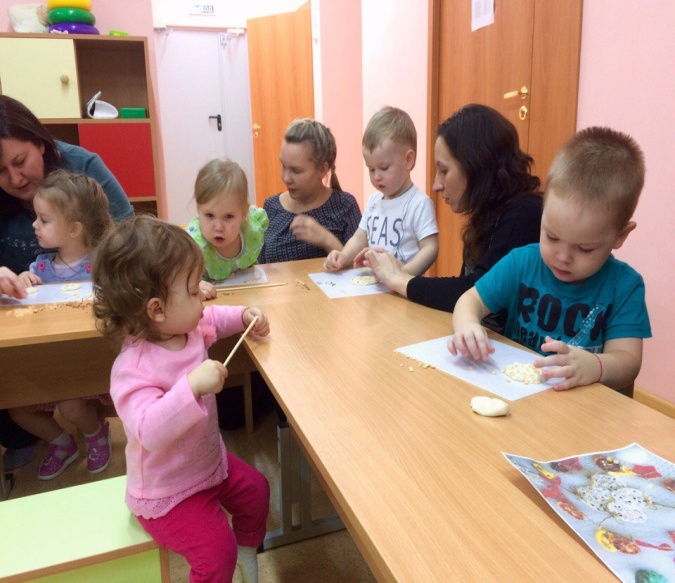 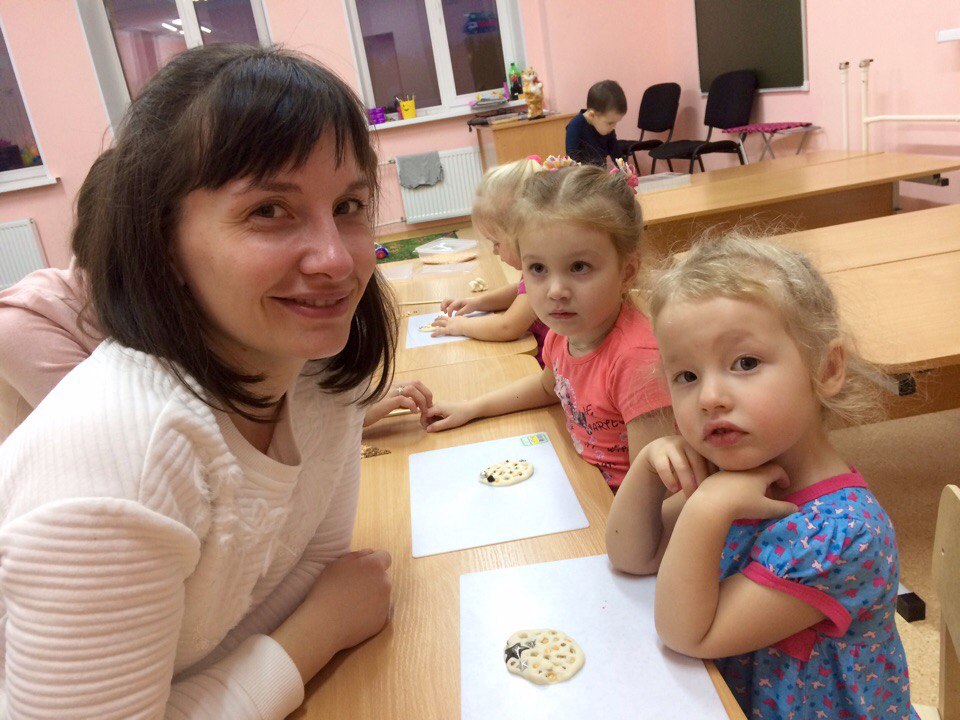 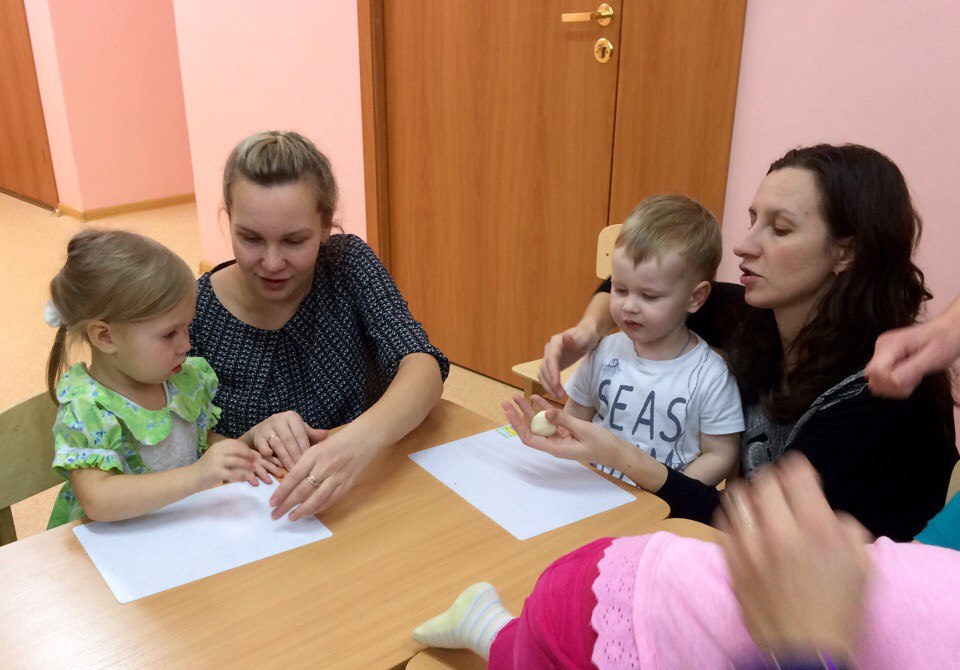 Оформление спальни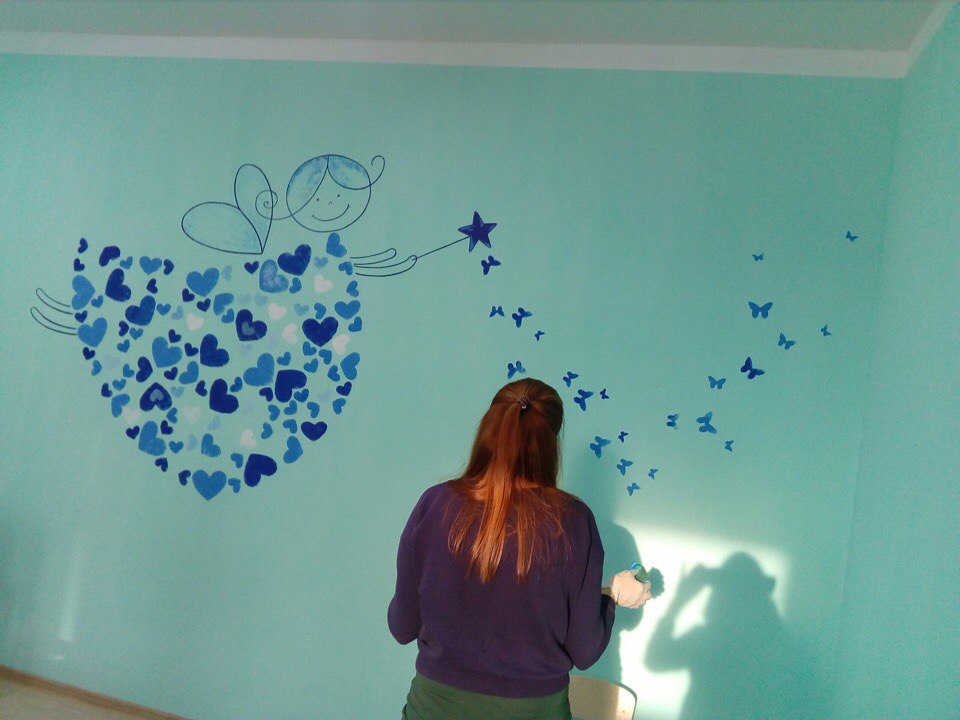 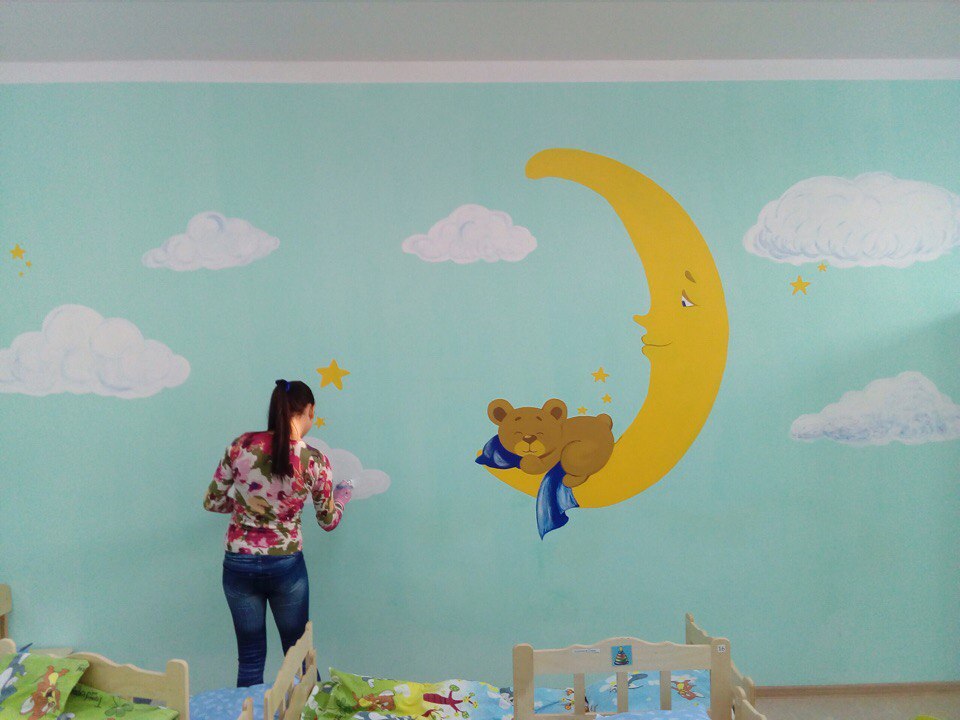 Новый год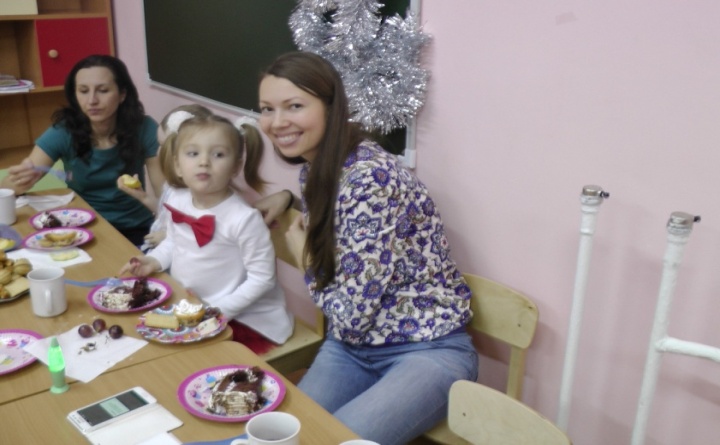 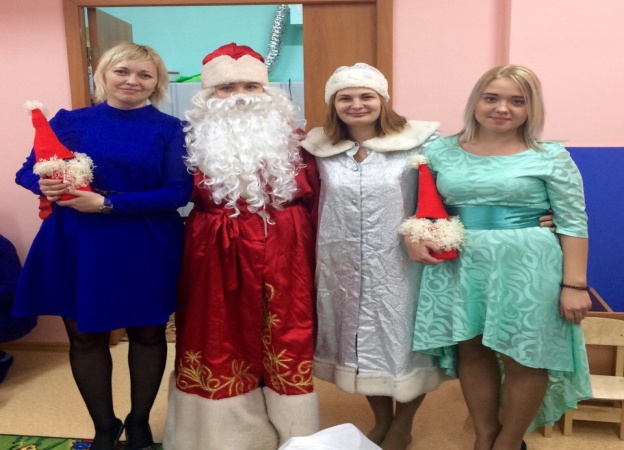 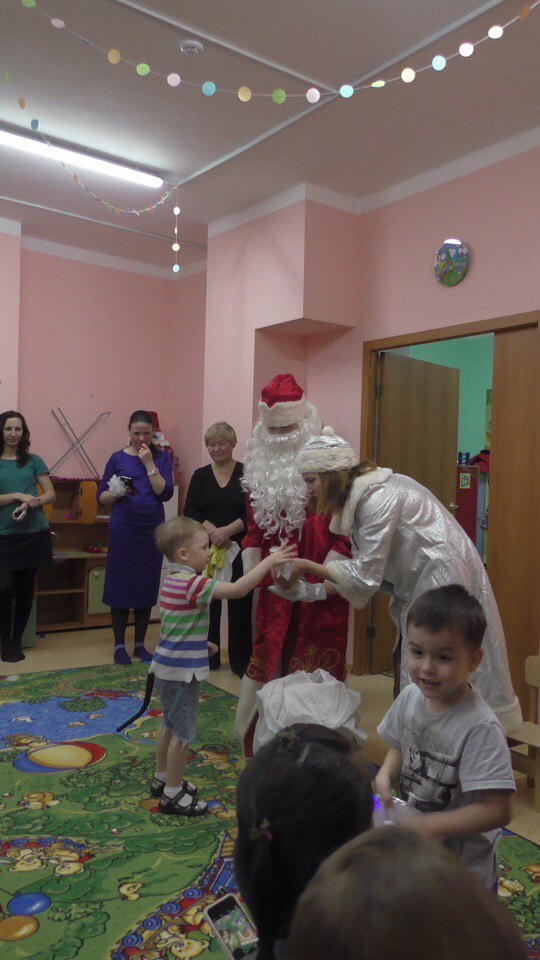 Посадка семян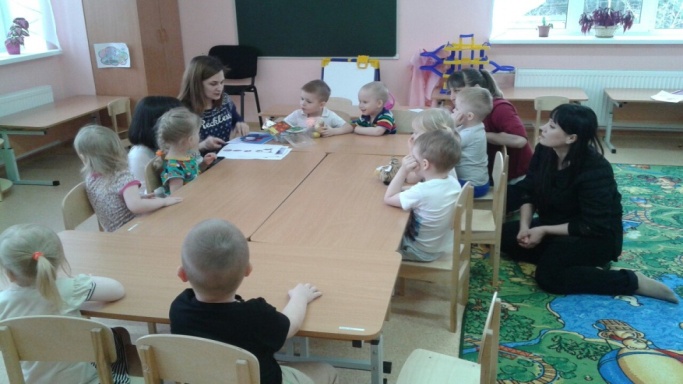 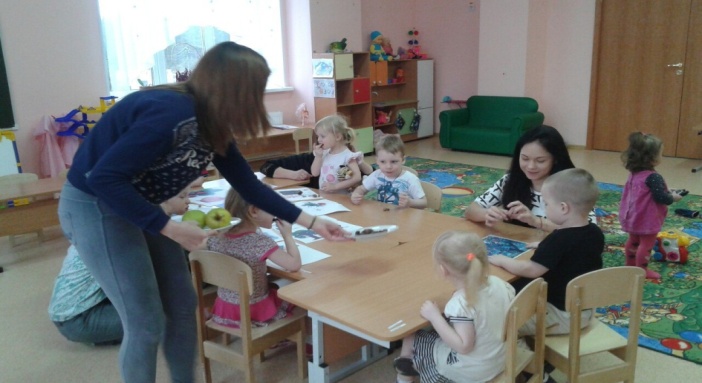 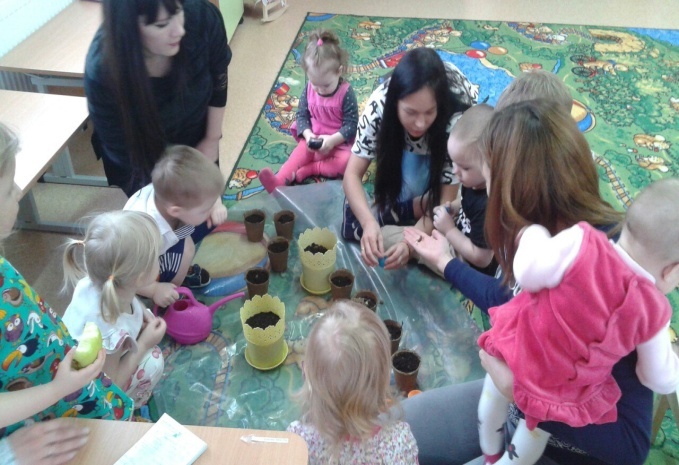 Разыгрывание сказки «Колобок»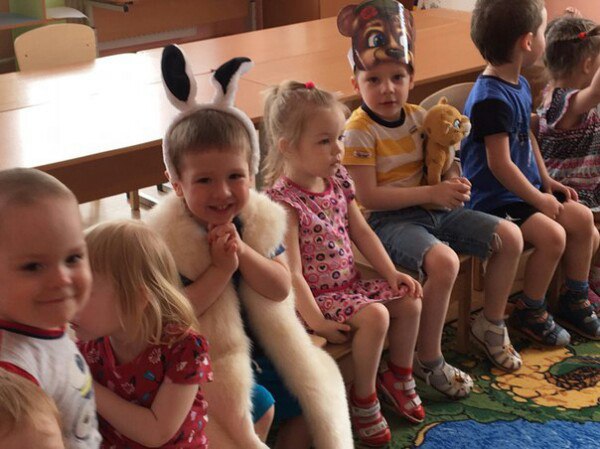 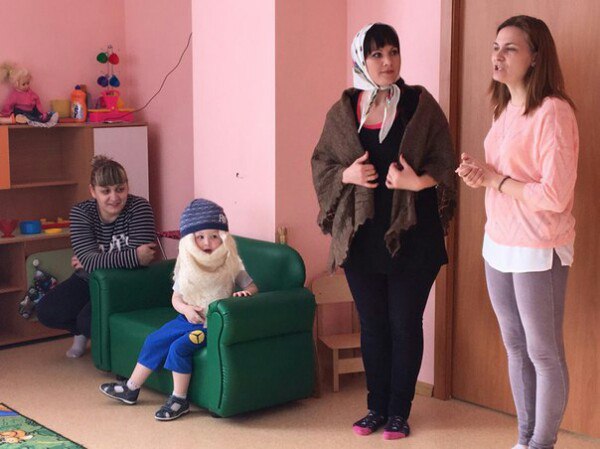 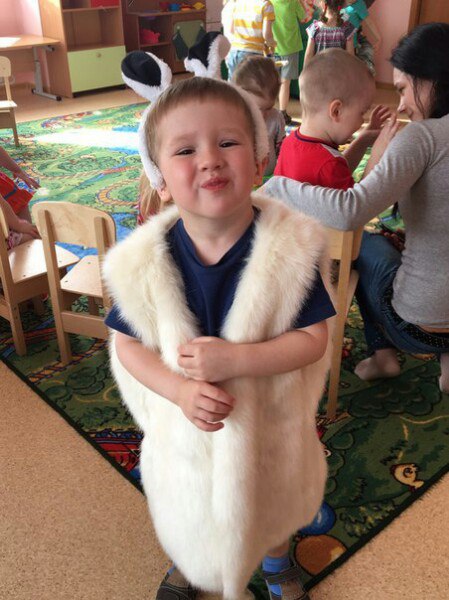 Оформление участка,посадка цветов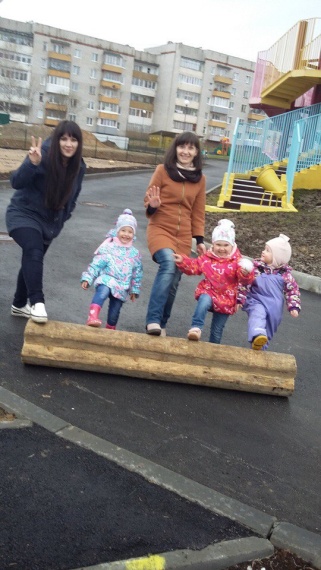 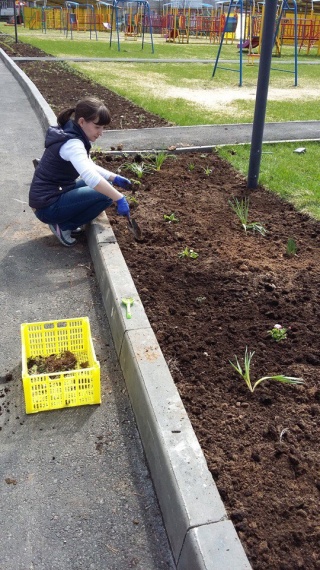 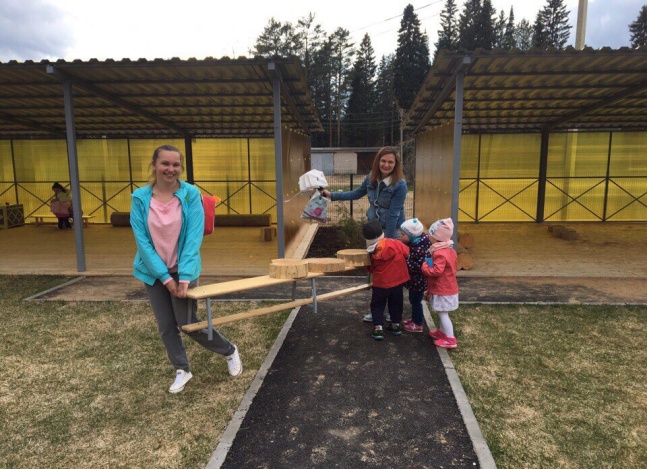 Знакомство с музыкальными инструментами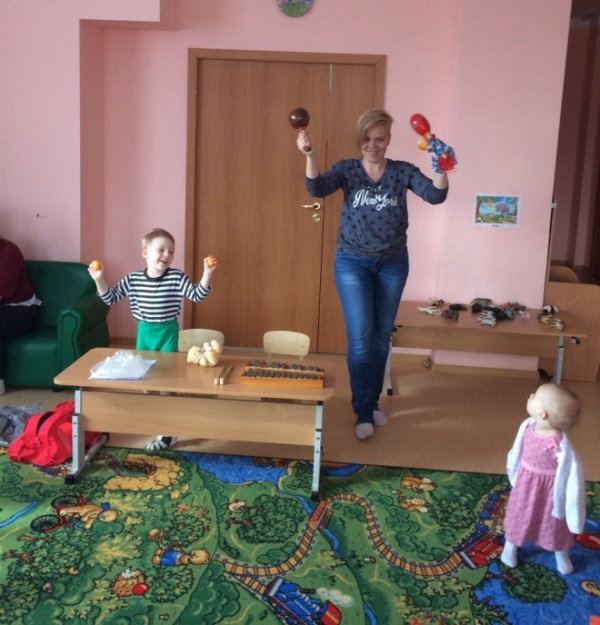 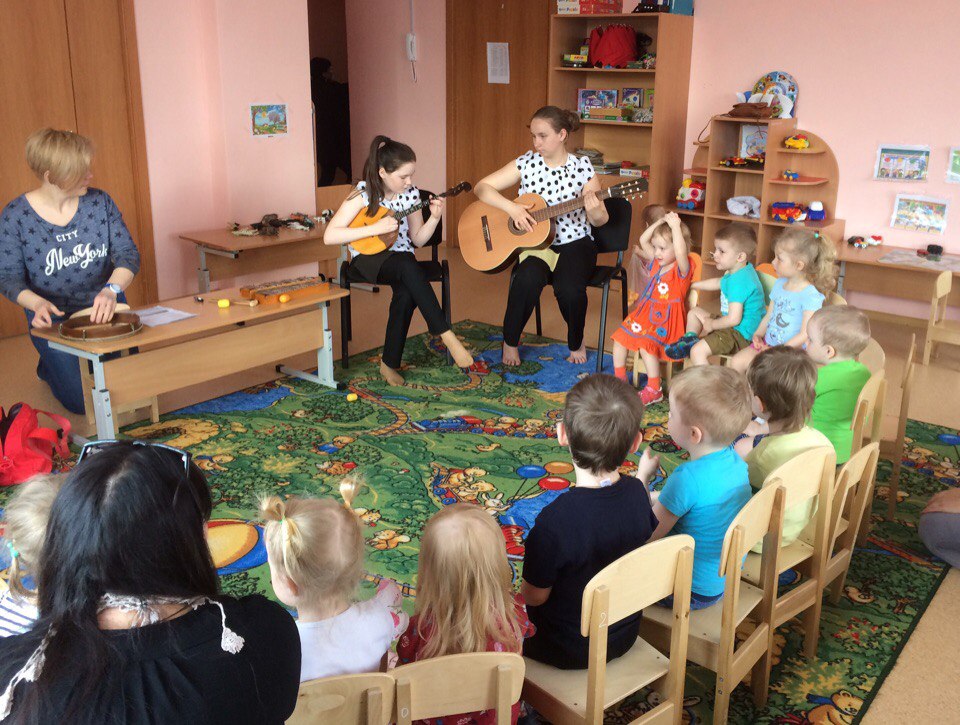 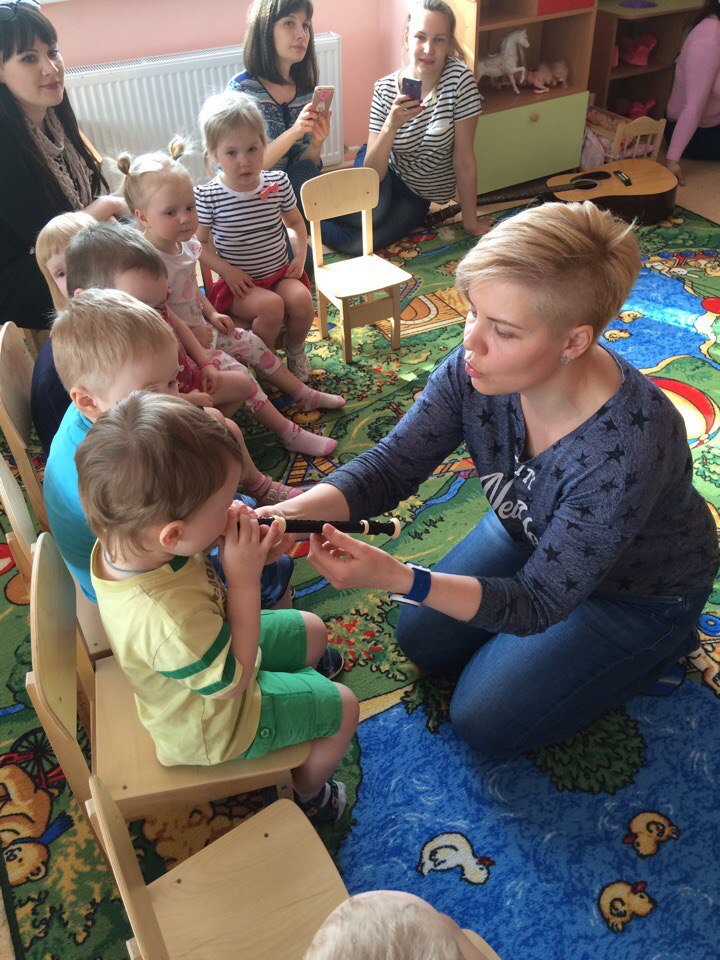 Оформление раздевалки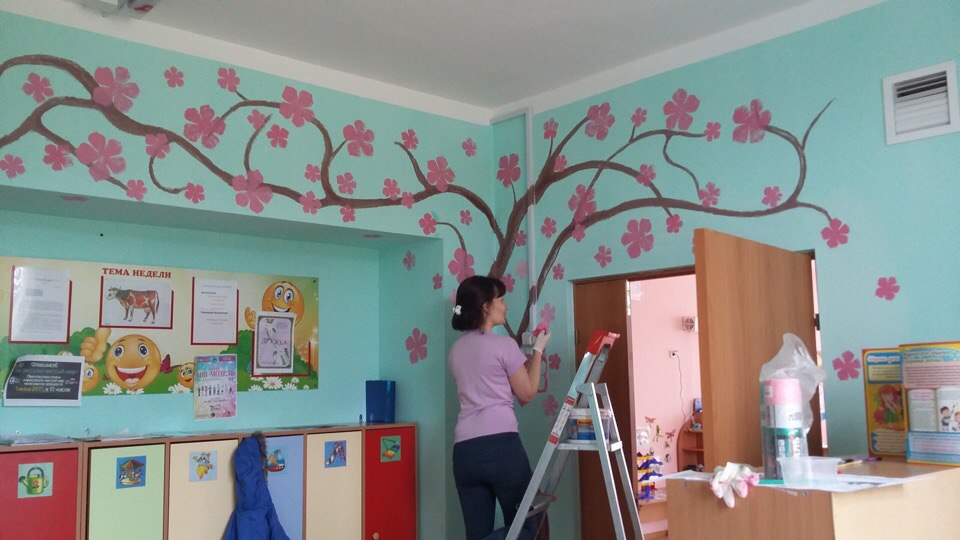 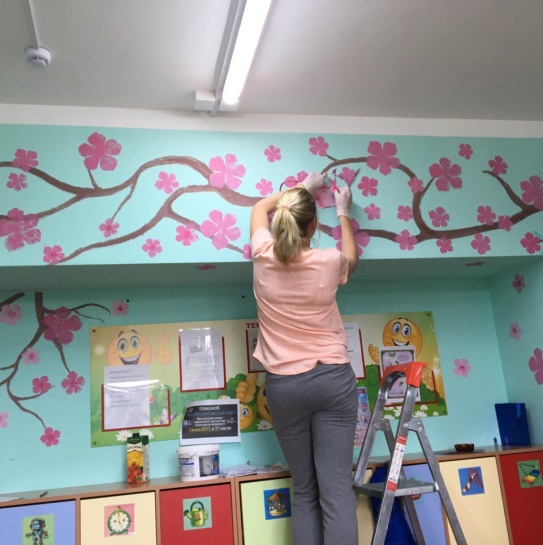 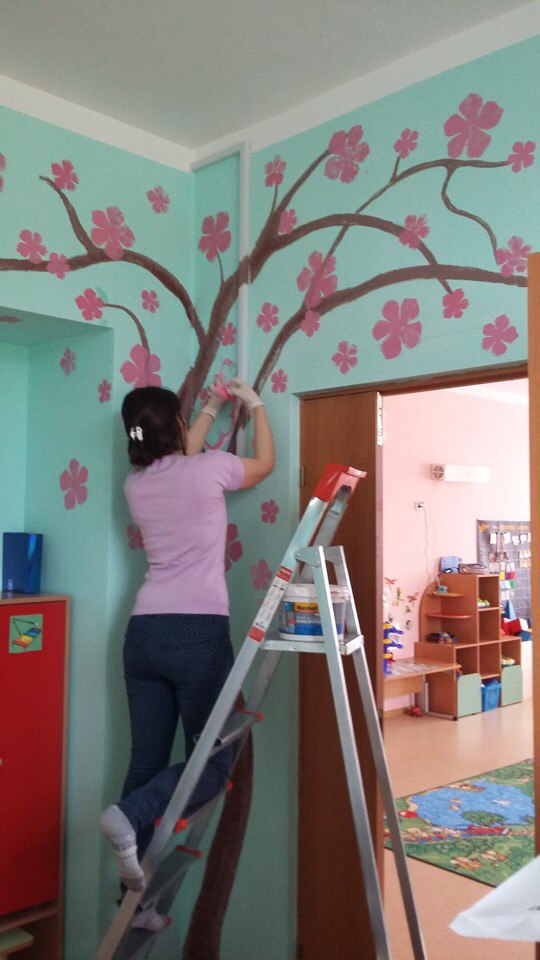 В дальнейшем планируем продолжать семейный клуб «Смайлики»Список литературы1.О.Л.Зверева,Т.В. Кротова Общение педагога с родителями в ДОУ.2.Л.В.Коломейченко,Г.И.Чугаева,Л.И.Югова Занятия для детей 3-5 лет,по социально-коммуникативному развитию.3.Т.Н.Доронова,Г.В.Глушкова,Т.И.Гризик,Т.И.Ерофеева,Г.В.Кузнецова Вместе с семьей.4.С.В.Чиркова Родительские собрания в детском саду(младшая группа).5.Л.В.Коломейченко Я-компетентный родитель.